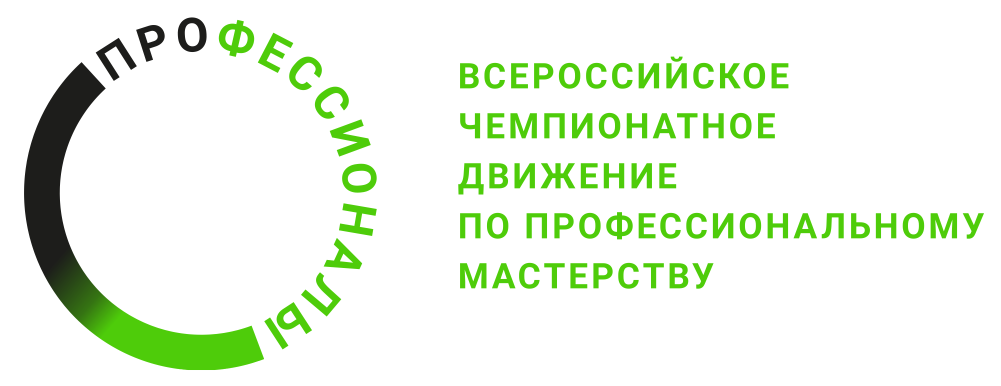 Инструкция по охране трудакомпетенция «Биопротезирование»_ (наименование этапа) Чемпионата по профессиональному мастерству «Профессионалы» в 20_ г.________ г.СОДЕРЖАНИЕПеречень средств индивидуальной защиты для выполнения работ на конкурсной площадке                                21Программа инструктажа по технике безопасности и охране труда 1. Общие сведения о месте проведения конкурса, расположение компетенции, время трансфера до места проживания, расположение транспорта для площадки, особенности питания участников и экспертов, месторасположение санитарно-бытовых помещений, питьевой воды, медицинского пункта, аптечки первой помощи, средств первичного пожаротушения.2. Время начала и окончания проведения конкурсных заданий, нахождение посторонних лиц на площадке.3. Контроль требований по технике безопасности и охраны труда участниками и экспертами. Механизм начисления штрафных баллов за нарушения требований охраны труда.4. Материалы и оборудование, запрещенные на площадке.5. Вредные и опасные факторы во время выполнения конкурсных заданий и нахождения на территории проведения конкурса.6. Общие обязанности участника и экспертов по технике безопасности и охраны труда, общие правила поведения во время выполнения конкурсных заданий и на территории.7. Основные требования санитарии и личной гигиены.8. Средства индивидуальной и коллективной защиты, необходимость их использования.9. Порядок действий при плохом самочувствии или получении травмы. Правила оказания первой помощи.10. Действия при возникновении чрезвычайной ситуации, ознакомление со схемой эвакуации и пожарными выходами.Инструкция по технике безопасности и охране труда для участников 1 Общие требования по технике безопасности и охраны труда1.1. К самостоятельному выполнению конкурсных заданий в Компетенции «Биопротезирование» допускаются участники:- прошедшие инструктаж по охране труда по «Программе инструктажа по технике безопасности и охраны труда»;- ознакомленные с инструкцией по технике безопасности и охране труда;- имеющие необходимые навыки по эксплуатации инструмента, приспособлений совместной работы на оборудовании;- не имеющие противопоказаний к выполнению конкурсных заданий по состоянию здоровья.1.4. В процессе выполнения конкурсных заданий и нахождения на территории и в помещениях места проведения конкурса, участники обязаны четко соблюдать:- инструкции по охране труда и технике безопасности; - не заходить за ограждения и в технические помещения;- соблюдать личную гигиену;- принимать пищу в строго отведенных местах;- самостоятельно использовать инструмент и оборудование разрешенное к выполнению конкурсного задания;-правила перемещения по конкурсной площадке. 1.5. Участник возрастной группы до 16 лет для выполнения конкурсного задания использует:1.6. Участник возрастной группы старше 16 лет для выполнения конкурсного задания использует:1.7. При выполнении конкурсного задания на участника могут воздействовать следующие вредные и (или) опасные факторы:Физические:- режущие и колющие предметы;- электромагнитное излучение;- термические ожоги;- повышенный шум;- пыль;-отлетающие частицы обрабатываемого материала;Химические:-пары жидкостей для обезжиривания, растворителя, краски;- испарения пластика;- химические ожоги;Психологические:-чрезмерное напряжение внимания;-усиленная нагрузка на зрение;-повышенная ответственность;- большой объем информации, обрабатываемый в единицу времени;- длительные статические нагрузки;-постоянное использование СИЗ.1.8. Применяемые во время выполнения конкурсного задания средства индивидуальной защиты:- респиратор;- очки защитные;- рабочая одежда (спецодежда).1.9. Знаки безопасности, используемые на рабочем месте, для обозначения присутствующих опасностей:- F 04 Огнетушитель                                                  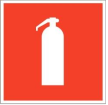 -  E 22 Указатель выхода                                         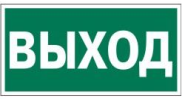 - E 23 Указатель запасного выхода                        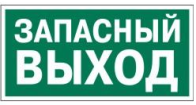 - EC 01 Аптечка первой медицинской помощи       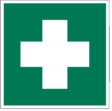 - P 01 Запрещается курить                                         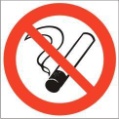 1.10. При несчастном случае пострадавший или очевидец несчастного случая обязан немедленно сообщить о случившемся Экспертам. На территории конкурсной площадки находится аптечка первой помощи, укомплектованная изделиями медицинского назначения, ее необходимо использовать для оказания первой помощи, самопомощи в случаях получения травмы.В случае возникновения несчастного случая или болезни участника, об этом немедленно уведомляются Главный эксперт, Лидер команды и Эксперт. Главный эксперт принимает решение о назначении дополнительного времени для участия. В случае отстранения участника от дальнейшего участия в Чемпионате ввиду болезни или несчастного случая, он получит баллы за любую завершенную работу. Решение о продолжении и/или прекращении работы участника на конкурсной площадке принимаются согласно Регламента чемпионатаВышеуказанные случаи подлежат обязательной регистрации в Форме регистрации несчастных случаев и в Форме регистрации перерывов в работе.1.11. Участники, допустившие невыполнение или нарушение инструкции по охране труда, привлекаются к ответственности в соответствии с Регламентом Чемпионата.Несоблюдение участником норм и правил ведет к потере баллов. Постоянное нарушение норм безопасности может привести к временному или перманентному отстранению аналогично апелляции. Все нарушения подлежат фиксации в Форме регистрации нарушений.2.Требования по технике безопасности и охраны труда перед началом выполнения конкурсного заданияПеред началом выполнения конкурсного задания участники должны выполнить следующее:2.1. За 1 день до начала чемпионата, все участники должны ознакомиться с инструкцией по технике безопасности, с планами эвакуации при возникновении пожара, местами расположения санитарно-бытовых помещений, медицинскими кабинетами, питьевой воды, подготовить рабочее место в соответствии с Техническим описанием компетенции.Проверить специальную одежду, обувь и др. средства индивидуальной защиты. Надеть необходимые средства защиты для выполнения подготовки рабочих мест, инструмента и оборудования согласно Приложения А. Завязать, застегнуть отдельные элементы так, чтобы не было свисающих, развевающихся концов. Волосы убрать под кепку или использовать средства фиксации волос (заколки, резинки, ободки и т.п.). Внешний вид должен быть опрятным.В течение представленного времени за 1 день до начала чемпионата конкурсанты имеют возможность ознакомиться с оборудованием, инструментами, материалами, техническими процессами и опробовать оборудование и материалы, предназначенные для чемпионата.По окончании ознакомительного периода, участники подтверждают свое ознакомление со всеми процессами, подписав лист прохождения инструктажа по работе на оборудовании по форме, определенной Оргкомитетом. 2.2. Подготовить рабочее место:- разместить инструмент и расходные материалы в рабочей зоне и/или в инструментальный шкаф, инструмент на рабочем столе должен быть расположен так, чтобы исключать его возможность скатывания или падения;- произвести подключение и настройку оборудования (до 16 лет производится совместно с экспертами);2.3. Подготовить инструмент и оборудование разрешенное к самостоятельной работе.Инструмент и оборудование, не разрешенное к самостоятельному использованию, к выполнению конкурсных заданий подготавливает уполномоченный Эксперт, участники могут принимать посильное участие в подготовке под непосредственным руководством и в присутствии Эксперта. 2.4. В день проведения конкурса, изучить содержание и порядок проведения модулей конкурсного задания, а также безопасные приемы их выполнения. Проверить пригодность инструмента и оборудования визуальным осмотром. Привести в порядок рабочую специальную одежду и обувь: застегнуть обшлага рукавов, заправить одежду и застегнуть ее на все пуговицы, надеть головной убор, подготовить СИЗ в соответствии с Приложением А.2.5. Ежедневно, перед началом выполнения конкурсного задания, в процессе подготовки рабочего места:- вымыть лицо и руки с мылом;- уполномоченному эксперту показать кожные покровы для проверки на наличие механических и химических повреждений;- осмотреть и привести в порядок рабочее место, средства индивидуальной защиты;- убедиться в достаточности освещенности;- проверить (визуально) правильность подключения инструмента и оборудования в электросеть;- проверить правильность установки стола, стула, положения оборудования и инструмента, при необходимости, обратиться к эксперту для устранения неисправностей в целях исключения неудобных поз и длительных напряжений тела.2.6. Подготовить необходимые для работы материалы, приспособления, и разложить их на свои места, убрать с рабочего стола все лишнее.2.7. Участнику запрещается приступать к выполнению конкурсного задания при обнаружении неисправности инструмента или оборудования. О замеченных недостатках и неисправностях немедленно сообщить Эксперту и до устранения неполадок к конкурсному заданию не приступать.3.Требования охраны труда во время выполнения конкурсного заданияПри выполнении конкурсных заданий участнику необходимо соблюдать требования техники безопасности использования инструмента и оборудования. При работе с оборудованием, инструментом и расходными материалами необходимо использовать средства индивидуальной защиты, указанные в Приложении А.3.1. При выполнении конкурсных заданий участнику необходимо соблюдать требования безопасности при использовании инструмента и оборудования:3.2 При выполнении конкурсных заданий и уборке рабочих мест:- испробовать специальную рабочую одежду;- запрещается работать в легкой обуви (тапочки, сандалии, босоножки);- запрещается заходить без разрешения за ограждения технологического оборудования;- необходимо быть внимательным, не отвлекаться посторонними разговорами и делами, не отвлекать других участников;- соблюдать правила эксплуатации оборудования, механизмов и инструментов, не подвергать их механическим ударам, не допускать падений;- поддерживать порядок и чистоту на рабочем месте и в зонах общего пользования;- выполнять конкурсные задания только разрешенным и исправным инструментом;- в случае нахождения запрещенного инструмента, его необходимо удалить с конкурсной площадки.3.3 При неисправности инструмента и оборудования – прекратить выполнение конкурсного задания и сообщить об этом эксперту. Приступать к работе можно после ремонта или замены и соответствующего разрешения.Ни при каких обстоятельствах эксперты не должны разбирать оборудование конкурсанта из тулбокса или каким-либо образом влиять на его целостность. При необходимости это должно быть сделано самим конкурсантом в присутствии эксперта, не являющегося экспертом-компатриотом.4. Требования охраны труда в аварийных ситуациях4.1. При обнаружении неисправности в работе электрических устройств, находящихся под напряжением (повышенном их нагреве, появления искрения, запаха гари, задымления и т.д.), участнику следует немедленно сообщить о случившемся Экспертам. Выполнение конкурсного задания продолжить только после устранения возникшей неисправности.4.2. В случае возникновения у участника плохого самочувствия или получения травмы сообщить об этом эксперту.4.3. При поражении участника электрическим током немедленно отключить электросеть, оказать первую помощь (самопомощь) пострадавшему, сообщить Эксперту, при необходимости обратиться к врачу.4.4. При несчастном случае или внезапном заболевании необходимо в первую очередь отключить питание электрооборудования, сообщить о случившемся Экспертам, которые должны принять мероприятия по оказанию первой помощи пострадавшим, вызвать скорую медицинскую помощь, при необходимости отправить пострадавшего в ближайшее лечебное учреждение.4.5. При возникновении пожара необходимо немедленно оповестить Главного эксперта и экспертов. При последующем развитии событий следует руководствоваться указаниями Главного эксперта или эксперта, заменяющего его. Приложить усилия для исключения состояния страха и паники.При обнаружении очага возгорания на конкурсной площадке необходимо любым возможным способом постараться загасить пламя в "зародыше" с обязательным соблюдением мер личной безопасности.При возгорании одежды попытаться сбросить ее. Если это сделать не удается, упасть на пол и, перекатываясь, сбить пламя; необходимо накрыть горящую одежду куском плотной ткани, облиться водой, запрещается бежать – бег только усилит интенсивность горения.В загоревшемся помещении не следует дожидаться, пока приблизится пламя. Основная опасность пожара для человека – дым. При наступлении признаков удушья лечь на пол и как можно быстрее ползти в сторону эвакуационного выхода.4.6. При обнаружении взрывоопасного или подозрительного предмета не подходите близко к нему, предупредите о возможной опасности находящихся поблизости экспертов или обслуживающий персонал.При происшествии взрыва необходимо спокойно уточнить обстановку и действовать по указанию экспертов, при необходимости эвакуации возьмите с собой документы и предметы первой необходимости, при передвижении соблюдайте осторожность, не трогайте поврежденные конструкции, оголившиеся электрические провода. В разрушенном или поврежденном помещении не следует пользоваться открытым огнем (спичками, зажигалками и т.п.).5.Требование охраны труда по окончании работПосле окончания работ каждый участник обязан:5.1. Привести в порядок рабочее место. 5.2. Убрать средства индивидуальной защиты в отведенное для хранений место.5.3. Отключить инструмент и оборудование от сети.5.4. Инструмент убрать в специально предназначенное для хранений место.5.5. Сообщить эксперту о выявленных во время выполнения конкурсных заданий неполадках и неисправностях оборудования и инструмента, и других факторах, влияющих на безопасность выполнения конкурсного задания.Инструкция по охране труда для экспертовНи при каких обстоятельствах эксперты не должны разбирать оборудование конкурсанта из тулбокса или каким-либо образом влиять на его целостность. При необходимости это должно быть сделано самим конкурсантом в присутствии эксперта, не являющегося экспертом-компатриотом.1.Общие требования охраны труда1.1. К работе в качестве эксперта Компетенции «Биопротезирование» допускаются Эксперты, прошедшие специальное обучение и не имеющие противопоказаний по состоянию здоровья.1.2. Эксперт с особыми полномочиями, на которого возложена обязанность за проведение инструктажа по охране труда, должен иметь действующие удостоверение «О проверке знаний требований по технике безопасности и охраны труда».1.3. В процессе контроля выполнения конкурсных заданий и нахождения на конкурсной площадке Эксперт обязан четко соблюдать:- инструкции по охране труда и технике безопасности; - правила пожарной безопасности, знать места расположения первичных средств пожаротушения и планов эвакуации.- расписание и график проведения конкурсного задания, установленные режимы труда и отдыха.1.4. При работе на персональном компьютере и копировально-множительной технике на Эксперта могут воздействовать следующие вредные и (или) опасные производственные факторы:— электрический ток;— статическое электричество, образующееся в результате трения движущейся бумаги с рабочими механизмами, а также при некачественном заземлении аппаратов;— шум, обусловленный конструкцией оргтехники;— химические вещества, выделяющиеся при работе оргтехники;— зрительное перенапряжение при работе с ПК.При наблюдении за выполнением конкурсного задания участниками на Эксперта могут воздействовать следующие вредные и (или) опасные производственные факторы:Физические:- режущие и колющие предметы;- ультрафиолетовое и инфракрасное излучение;- пыль;- термические ожоги.Химические:-пары жидкостей для обезжиривания, растворителя, краски;- испарения пластика;Психологические:- чрезмерное напряжение внимания, усиленная нагрузка на зрение- ответственность при выполнении своих функций.1.5. Применяемые во время выполнения конкурсного задания средства индивидуальной защиты:- респиратор;- очки защитные;1.6. При несчастном случае пострадавший или очевидец несчастного случая обязан немедленно сообщить о случившемся Главному Эксперту. В помещении Экспертов Компетенции «Биопротезирование» находится аптечка первой помощи, укомплектованная изделиями медицинского назначения, ее необходимо использовать для оказания первой помощи, самопомощи в случаях получения травмы.В случае возникновения несчастного случая или болезни Эксперта, об этом немедленно уведомляется Главный эксперт. 1.7. Знаки безопасности, используемые на рабочем месте, для обозначения присутствующих опасностей:- F 04 Огнетушитель        -  E 22 Указатель выхода- E 23 Указатель запасного выхода- EC 01 Аптечка первой медицинской помощи      - P 01 Запрещается курить1.8. Эксперты, допустившие невыполнение или нарушение инструкции по охране труда, привлекаются к ответственности в соответствии с Регламентом Чемпионата, а при необходимости согласно действующему законодательству.2.Требования охраны труда перед началом работыПеред началом работы Эксперты должны выполнить следующее:2.1. За 1 день до начала чемпионата, Эксперт с особыми полномочиями, ответственный за охрану труда, обязан провести подробный инструктаж по «Программе инструктажа по технике безопасности и охране труда», ознакомить экспертов и участников с инструкцией по технике безопасности, с планами эвакуации при возникновении пожара, с местами расположения санитарно-бытовых помещений, медицинскими кабинетами, питьевой воды, проконтролировать подготовку рабочих мест участников в соответствии с Техническим описанием компетенции.Проверить одежду, обувь и др. средства индивидуальной защиты. Надеть необходимые средства защиты для выполнения подготовки и контроля подготовки участниками рабочих мест, инструмента и оборудования.2.2. Ежедневно, перед началом выполнения конкурсного задания участниками конкурса, Эксперт с особыми полномочиями проводит инструктаж по охране труда, Эксперты контролируют процесс подготовки рабочего места участниками, проверяют наличие травм и порезов на коже участника, принимают участие в подготовке рабочих мест участников в возрасте моложе 16 лет.2.3. Ежедневно, перед началом работ на конкурсной площадке и в помещении экспертов необходимо:- осмотреть рабочие места экспертов и участников;-привести в порядок рабочее место эксперта;-проверить правильность подключения оборудования в электросеть;- надеть необходимые средства индивидуальной защиты;- осмотреть инструмент и оборудование участников в возрасте до 16 лет, участники старше 16 лет осматривают самостоятельно инструмент и оборудование.2.5. Подготовить необходимые для работы материалы, приспособления, и разложить их на свои места, убрать с рабочего стола все лишнее.2.6. Эксперту запрещается приступать к работе при обнаружении неисправности оборудования. О замеченных недостатках и неисправностях немедленно сообщить Техническому Эксперту и до устранения неполадок к работе не приступать.3.Требования охраны труда во время работы3.1. Изображение на экранах видеомониторов должно быть стабильным, ясным и предельно четким, не иметь мерцаний символов и фона, на экранах не должно быть бликов и отражений светильников, окон и окружающих предметов.3.2. Суммарное время непосредственной работы с персональным компьютером и другой оргтехникой в течение конкурсного дня должно быть не более 6 часов.Продолжительность непрерывной работы с персональным компьютером и другой оргтехникой без регламентированного перерыва не должна превышать 2-х часов. Через каждый час работы следует делать регламентированный перерыв продолжительностью 15 мин.3.3. Во избежание поражения током запрещается:- допускать попадания влаги на поверхность монитора, рабочую поверхность клавиатуры, дисководов, принтеров и других устройств;- производить самостоятельно вскрытие и ремонт оборудования;- переключать разъемы интерфейсных кабелей периферийных устройств при включенном питании;- загромождать верхние панели устройств бумагами и посторонними предметами;- допускать попадание влаги на поверхность системного блока (процессора), монитора, рабочую поверхность клавиатуры, дисководов, принтеров и др. устройств;3.4. При выполнении модулей конкурсного задания участниками, Эксперту необходимо быть внимательным, не отвлекаться посторонними разговорами и делами без необходимости, не отвлекать других Экспертов и участников.3.5. Эксперту во время работы с оргтехникой:- обращать внимание на символы, высвечивающиеся на панели оборудования, не игнорировать их;- не снимать крышки и панели, жестко закрепленные на устройстве. В некоторых компонентах устройств используется высокое напряжение или лазерное излучение, что может привести к поражению электрическим током или вызвать слепоту;- не производить включение/выключение аппаратов мокрыми руками;- не ставить на устройство емкости с водой, не класть металлические предметы;- не эксплуатировать аппарат, если он перегрелся, стал дымиться, появился посторонний запах или звук;- не эксплуатировать аппарат, если его уронили или корпус был поврежден;- вынимать застрявшие листы можно только после отключения устройства из сети;-запрещается перемещать аппараты включенными в сеть;- все работы по замене картриджей, бумаги можно производить только после отключения аппарата от сети;- запрещается опираться на стекло оригиналодержателя, класть на него какие-либо вещи помимо оригинала;- запрещается работать на аппарате с треснувшим стеклом;- обязательно мыть руки теплой водой с мылом после каждой чистки картриджей, узлов и т.д.;- просыпанный тонер, носитель немедленно собрать пылесосом или влажной ветошью.3.6. Включение и выключение персонального компьютера и оргтехники должно проводиться в соответствии с требованиями инструкции по эксплуатации.3.7. Запрещается:- устанавливать неизвестные системы паролирования и самостоятельно проводить переформатирование диска;- иметь при себе любые средства связи;- пользоваться любой документацией кроме предусмотренной конкурсным заданием.3.8. При неисправности оборудования – прекратить работу и сообщить об этом Техническому эксперту, а в его отсутствие любому Эксперту.3.9. При нахождении на конкурсной площадке Эксперту:- надеть необходимые средства индивидуальной защиты;- передвигаться по конкурсной площадке не спеша, не делая резких движений, смотря под ноги;4. Требования охраны труда в аварийных ситуациях4.1. При обнаружении неисправности в работе электрических устройств, находящихся под напряжением (повышенном их нагреве, появления искрения, запаха гари, задымления и т.д.), Эксперту следует немедленно отключить источник электропитания и принять меры к устранению неисправностей, а также сообщить о случившемся Техническому Эксперту. Выполнение конкурсного задания продолжать только после устранения возникшей неисправности.4.2. В случае возникновения зрительного дискомфорта и других неблагоприятных субъективных ощущений, следует ограничить время работы с персональным компьютером и другой оргтехникой, провести коррекцию длительности перерывов для отдыха или провести смену деятельности на другую, не связанную с использованием персонального компьютера и другой оргтехники.4.3. При поражении электрическим током немедленно отключить электросеть, оказать первую помощь (самопомощь) пострадавшему, сообщить Главному Эксперту, при необходимости обратиться к врачу.4.4. При возникновении пожара необходимо немедленно оповестить Главного эксперта. При последующем развитии событий следует руководствоваться указаниями Главного эксперта или должностного лица, заменяющего его. Приложить усилия для исключения состояния страха и паники.При обнаружении очага возгорания на конкурсной площадке необходимо любым возможным способом постараться загасить пламя в "зародыше" с обязательным соблюдением мер личной безопасности.При возгорании одежды попытаться сбросить ее. Если это сделать не удается, упасть на пол и, перекатываясь, сбить пламя; необходимо накрыть горящую одежду куском плотной ткани, облиться водой, запрещается бежать – бег только усилит интенсивность горения.В загоревшемся помещении не следует дожидаться, пока приблизится пламя. Основная опасность пожара для человека – дым. При наступлении признаков удушья лечь на пол и как можно быстрее ползти в сторону эвакуационного выхода.4.6. При обнаружении взрывоопасного или подозрительного предмета не подходить близко к нему, предупредить о возможной опасности находящихся поблизости ответственных лиц.При происшествии взрыва необходимо спокойно уточнить обстановку и действовать по указанию должностных лиц, при необходимости эвакуации, эвакуировать участников и других экспертов и конкурсной площадки, взять те с собой документы и предметы первой необходимости, при передвижении соблюдать осторожность, не трогать поврежденные конструкции, оголившиеся электрические провода. В разрушенном или поврежденном помещении не следует пользоваться открытым огнем (спичками, зажигалками и т.п.).5.Требование охраны труда по окончании выполнения конкурсного заданияПосле окончания конкурсного дня Эксперт обязан:5.1. Отключить электрические приборы, оборудование, инструмент и устройства от источника питания.5.2. Привести в порядок рабочее место Эксперта и проверить рабочие места участников. 5.3. Сообщить Техническому эксперту о выявленных во время выполнения конкурсных заданий неполадках и неисправностях оборудования, и других факторах, влияющих на безопасность труда.Наименование Наименование использует самостоятельноиспользует под наблюдением эксперта или назначенного ответственного лица старше 18 лет:Инструменты Инструменты НадфилиКусачки для тонких работДрель-шуруповерт аккумуляторнаяМультиметрОтвертки для точных работШтангенциркульОборудованиеОборудованиеКомплект полуфабрикатов индивидуального бионического протеза кисти, макет культи кисти условного пользователя, макет здоровой кисти условного пользователяНоутбук или ПК3д сканер, работающий на базе технологии структурированной подсветки с поворотным столом3д принтер, работающий по технологии FDMЛампа настольнаяСетевой удлинитель (на 5 розеток)Наименование Наименование использует самостоятельноиспользует под наблюдением эксперта или назначенного ответственного лица старше 18 лет:Инструменты Инструменты НадфилиКусачки для тонких работДрель-шуруповерт аккумуляторнаяМультиметрОтвертки для точных работШтангенциркульОборудованиеОборудованиеКомплект полуфабрикатов индивидуального бионического протеза кисти, макет культи кисти условного пользователя, макет здоровой кисти условного пользователяНоутбук или ПК3д сканер, работающий на базе технологии структурированной подсветки с поворотным столом3д принтер, работающий по технологии FDMЛампа настольнаяСетевой удлинитель (на 5 розеток)Наименование инструмента или оборудованияПравила подготовки к выполнению конкурсного заданияКомплект полуфабрикатов индивидуального бионического протеза кисти, макет культи кисти условного пользователя, макет здоровой кисти условного пользователя- проверить комплектность деталей применяемого оборудования;-провести визуальный осмотр и убедится в отсутствии повреждений и трещин.ПК или ноутбук- проверить комплектность деталей применяемого оборудования;- проверить правильность подключения оборудования к электросети; - отрегулировать освещенность на рабочем месте;-проверить наличие необходимого программного обеспечения. Слесарный инструмент (надфили, кусачки для тонких работ)-провести визуальный осмотр и убедится в отсутствии повреждений и трещин.Сборочный инструмент (отвертки для тонких работ)-провести визуальный осмотр и убедится в отсутствии повреждений и трещин.Измерительный инструмент (штангенциркуль, мультиметр)-провести визуальный осмотр и убедится в отсутствии повреждений и трещин.Электрический инструмент (электрический шуруповерт, удлинитель на 5 розеток, лампа) -провести визуальный осмотр и убедится в отсутствии повреждений и трещин;- проверить комплектность деталей применяемого оборудования;- перед подключением электроинструмента в сеть проверить совпадает ли напряжение электросети с номинальным напряжением оборудования;- подключение и выключение оборудования проводить только сухими руками;- не допускать нахождения шнура вблизи нагревательных приборов, а также перегибов и перекручиваний, соприкосновения с острыми предметами.На холостом ходу электроинструмента проверить:- четкость работы пускового устройства (выключателя);- нет ли повышенного шума, стука и вибрации.3D принтер -осмотреть и убедиться в исправности оборудования, электропроводки;- проверить правильность подключения оборудования к электросети; -проверить на отсутствие посторонних предметов внутри и вокруг применяемого оборудования;- подключение и выключение оборудования проводить только сухими руками;3D-сканнер - проверить комплектность и целостность деталей применяемого оборудования.-проверить на отсутствие посторонних предметов внутри и вокруг применяемого оборудования;- провести калибровку и проверку программного обеспеченияСырье и материалы (клей; пластик для 3D принтера)- проверить на целостность и герметичность банки с жидкими материалами. - внимательно прочитать инструкцию по эксплуатации и использованию материалов.Наименование инструмента/ оборудованияТребования безопасностиКомплект полуфабрикатов индивидуального бионического протеза кисти, макет культи кисти условного пользователя, макет здоровой кисти условного пользователя- содержать в порядке и чистоте рабочее место; - переключение разъемов интерфейсных кабелей системы управления при включенном питании; Запрещается:-- допускать попадание влаги на поверхность оборудования; - производить самостоятельное вскрытие и ремонт оборудования;ПК или ноутбук, 3D-сканнер- содержать в порядке и чистоте рабочее место; - держать открытыми все вентиляционные отверстия устройств; - соблюдать правила эксплуатации вычислительной техники в соответствии с инструкциями по эксплуатации; - выполнять санитарные нормы и соблюдать установленные SMP регламентированные перерывы в работе.Запрещается:- переключение разъемов интерфейсных кабелей периферийных устройств при включенном питании; - допускать захламленность рабочего места;- производить отключение питания во время выполнения активной задачи;- допускать попадание влаги на поверхность системного блока, монитора, рабочую поверхность клавиатуры, дисковода, принтера и др. устройств; - производить самостоятельное вскрытие и ремонт оборудования.  Слесарный инструмент (надфили, кусачки для тонких работ)- обрезаемый или срубаемый материал направлять в сторону от себя;Запрещается:- обрабатывать деталь, находящуюся на весу или свисающую с упора.Электрический инструмент (электрический шуруповерт, удлинитель на 5 розеток, лампа) - следить за тем, чтобы питающий кабель был защищен от случайного повреждения;- устанавливать и снимать вставной инструмент, а также его регулировать только после полной остановки мотора электроинструмента;- контролировать расположение деталей и материалов;Запрещается:- производить сверлильные работы в перчатках и/или с забинтованными пальцами во избежание их захвата сверлом или гравером;- тормозить вращающийся шпиндель нажимом на него каким-либо предметом или руками.- сдувать пыль и стружку сжатым воздухом, ртом или убирать пыль и стружку голыми руками во избежание травмирования глаз и рук.Сборочный инструмент (отвертки для тонких работ)-содержать в порядке и чистоте рабочее место.Запрещается:-использовать инструмент не по назначению;-использовать неисправный инструмент.Измерительный инструмент (штангенциркуль, мультиметр)-содержать в порядке и чистоте рабочее место.Запрещается:-использовать инструмент не по назначению;-использовать неисправный инструмент;- производить самостоятельное вскрытие и ремонт оборудования.3D принтер - включать и выключать 3D–принтер только выключателями, запрещается проводить отключение вытаскиванием вилки из розетки;- содержать в чистоте рабочее место и не загромождать его посторонними предметами; - устанавливать катушку с пластиком так, чтобы ее перекос и задержки в подаче нити были исключены; - не допускать к 3D–принтеру посторонних лиц, которые не участвуют в работе.Запрещается:- снимать защитные устройства с оборудования и работать без них, а также трогать нагретый экструдер и столик. Рекомендуемая температура стола для снятия изделия – 30° С.- перемещать и переносить 3D–принтер во время печати;- во время работы 3D-принтера пить рядом какие–либо напитки, принимать пищу;- любое физическое вмешательство во время их работы 3D–принтера, за исключением экстренной остановки печати или аварийного выключения;- оставлять включенное оборудование без присмотра. - самостоятельно разбирать и проводить ремонт 3D–принтера. Эти работы может выполнять только Технический эксперт;- класть предметы на или в 3D–принтер.Сырье и материалы (клей; пластик для 3D принтера)- избегать попадания жидких материалов на одежду и открытые участки тела;- взболтать баночку с клеем перед использованием с закрытой крышкой;-материалы хранить в коробках, во избежание опрокидыванияЗапрещается:- использовать горючие жидкости вблизи с открытым огнем или сильно нагретыми поверхностями. Приложение АПеречень средств индивидуальной защиты для выполнения работ на конкурсной площадкеПриложение АПеречень средств индивидуальной защиты для выполнения работ на конкурсной площадкеПриложение АПеречень средств индивидуальной защиты для выполнения работ на конкурсной площадкеПриложение АПеречень средств индивидуальной защиты для выполнения работ на конкурсной площадкеПриложение АПеречень средств индивидуальной защиты для выполнения работ на конкурсной площадкеОборудование, материалы или технологический процессЗащита органов зренияЗащита дыхательных путейЗащита рукРабочая одежда и обувьПерсональный компьютер, ноутбукпо желаниюпо желаниюпо желаниюДА3D принтер, 3D сканерпо желаниюпо желаниюпо желаниюДАСборочный инструмент (отвертки для тонких работ)по желаниюпо желаниюпо желаниюДАКомплект полуфабрикатов индивидуального бионического протеза кисти, макет культи кисти условного пользователя, макет здоровой кисти условного пользователяпо желаниюпо желаниюпо желаниюДАИзмерительный инструмент (штангенциркуль, мультиметр)по желаниюпо желаниюпо желаниюДАШуруповерт аккумуляторныйДАДАНЕЛЬЗЯДАРучной шлифовальный инструмент (шлифовальные губки, шлифовальная бумага, надфиль)ДАДАпо желаниюДАРежущий и колющий ручной инструмент (кусачки для тонких работ)ДАпо желаниюпо желаниюДАКлейпо желаниюДАпо желаниюДАПластик для 3D принтерапо желаниюДАпо желаниюДА